В нашем детском саду 1 июня 2017г,. в День защиты детей,  прошла спортивная эстафета «Папа,мама,я-спортивная семья». Приняли участие семь семей: Гандалиповы, Глозман, Пацевы, Дульцевы, Хайруллины, Зуевы, Люкшины. «Золото»  у  семьи  Дульцевых, «серебро» у Хайруллиных, «бронза» у Зуевых! Спасибо всем участникам и болельщикам за участие!Все получили море позитива!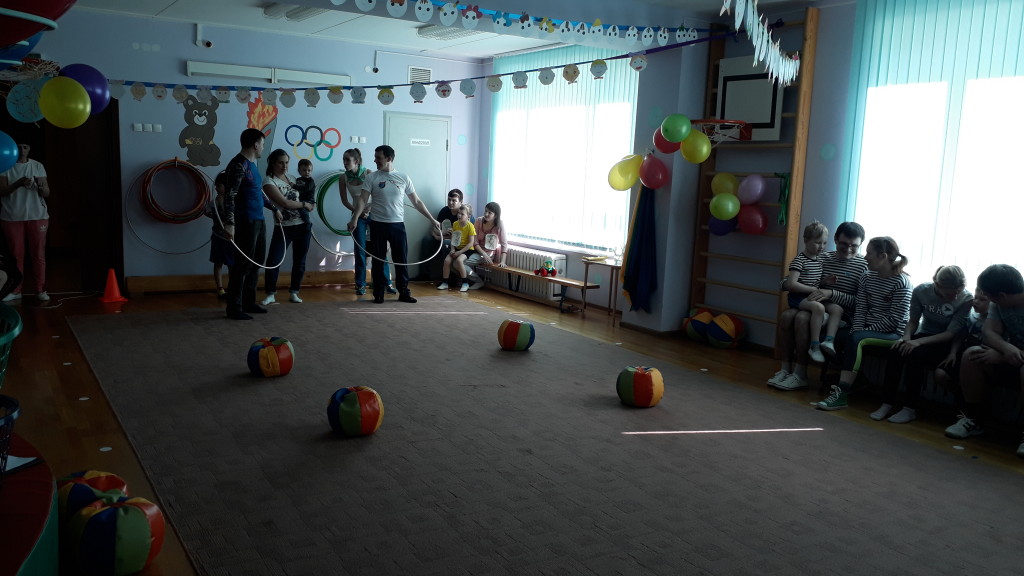 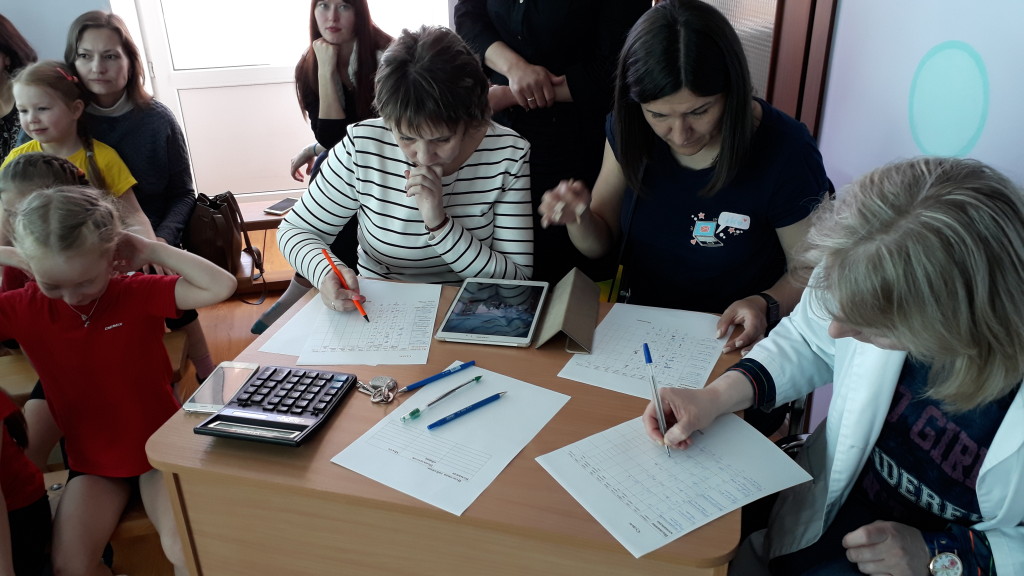 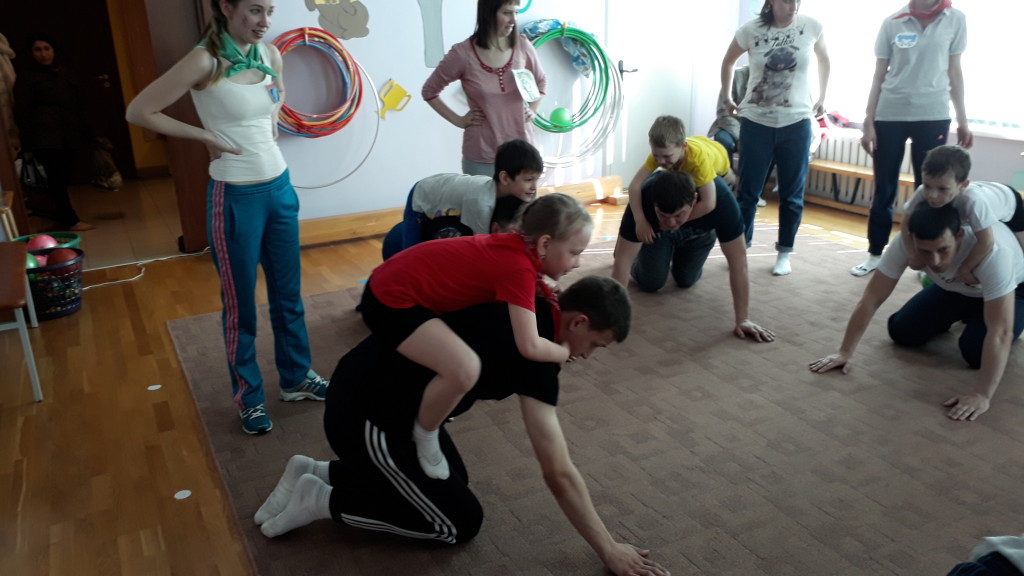 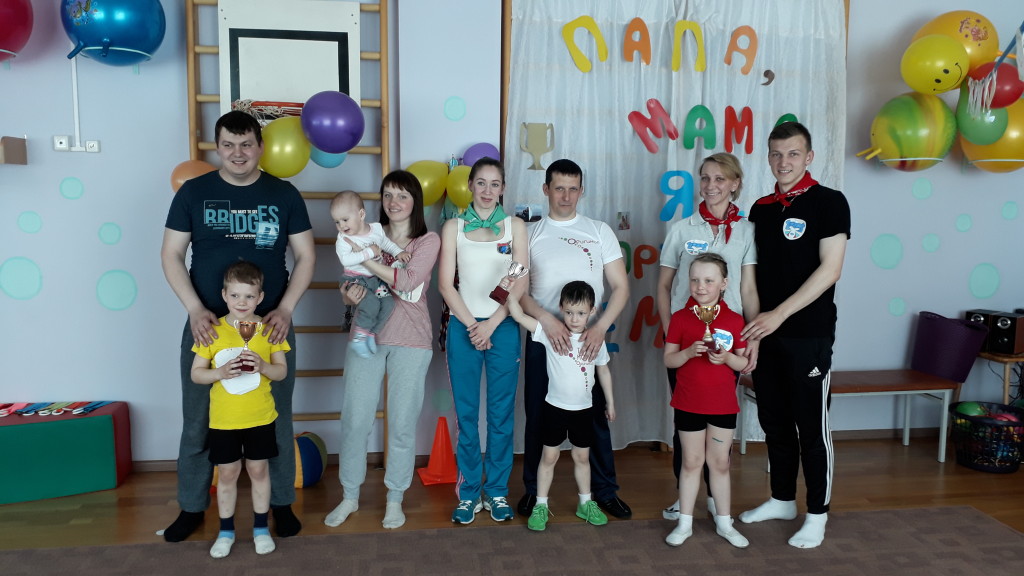 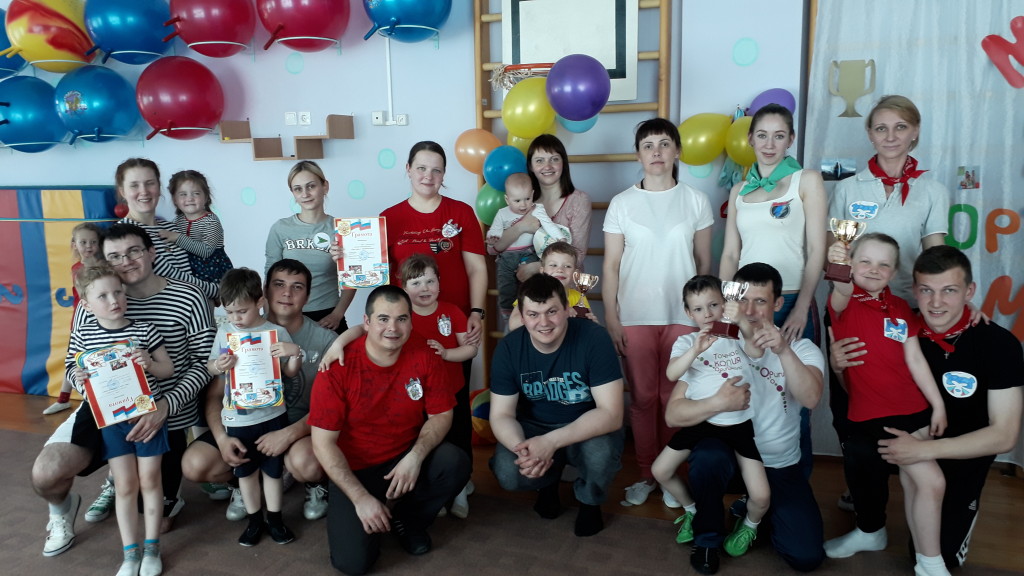 